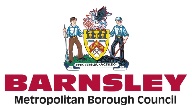 Barnsley EAL and Traveller Achievement Form:  Student Referral FormStudent DetailsFamily DetailsFor Internal use only:
Please return form to:  Admin – admincd@barnsley.gov.uk Name of Organisation making referral Date of referral Person  making referralContact email addressName of student requiring supportName of student requiring supportName of student requiring supportName of student requiring supportName of student requiring supportD.O.BYear GroupYear GroupGenderGenderam or pm NurseryLanguage spokenLanguage spokenEthnicity Ethnicity Ethnicity FaithFaithFaithNationality Nationality Nationality AddressAddressAddressContact telephone NoContact telephone NoContact telephone NoContact telephone NoReason for referral:Reason for referral:Reason for referral:CAF Completed:CAF Completed:CAF Completed:CAF Completed:YES                         YES                         NONODate of arrival in :Date of admission to school/setting:Date of admission to school/setting:Date of admission to school/setting:Date of admission to school/setting:Date of admission to school/setting:Actions school/setting has taken to date:Actions school/setting has taken to date:Actions school/setting has taken to date:Actions school/setting has taken to date:Actions school/setting has taken to date:Actions school/setting has taken to date:Actions school/setting has taken to date:Actions school/setting has taken to date:Actions school/setting has taken to date:Actions school/setting has taken to date:Actions school/setting has taken to date:Other agencies involved:Other agencies involved:Other agencies involved:Other agencies involved:Other agencies involved:Other agencies involved:Other agencies involved:Other agencies involved:Other agencies involved:Other agencies involved:Other agencies involved:Name of parent/carer/siblings:Relationship with student:Age: (If sibling)No further action because:No further action because:No further action because:Date:Date:Allocated worker:Allocated worker:Allocated worker:Referral reasons: (please tick)Referral reasons: (please tick)Referral reasons: (please tick)Support in school (EAL)Support in school (EAL)Child in Care (Looked after) (LAC)Child in Care (Looked after) (LAC)Child in Care (Looked after) (LAC)Racist Incident (RAC)Welfare(WEL)Welfare(WEL)Welfare(WEL)(EHE)Elective Home Ed(EHE)Elective Home Ed(EHE)Elective Home EdAdmission/ Transition (TRAN)Admission/ Transition (TRAN)Child in Need/ Child Protection (CP)Child in Need/ Child Protection (CP)Child in Need/ Child Protection (CP)Wayside Camp (WAY)Attendance (ATT)Attendance (ATT)Attendance (ATT)(CME)Child Missing Ed(CME)Child Missing Ed(CME)Child Missing EdSupport in school (GRT) Gypsy Roma TravellerSupport in school (GRT) Gypsy Roma TravellerSupport in school (Ethnic Minority) (ETH)Support in school (Ethnic Minority) (ETH)Support in school (Ethnic Minority) (ETH)Education & Support out to school (EOS)Education & Support out to school (EOS)Signposting(SIGN)Signposting(SIGN)Signposting(SIGN)Signposting(SIGN)New Arrival(NEW)Action: Single session support Single session support Single session support SMART CoreSMART CoreSMART CoreSMART Supplementary SMART Supplementary SMART Supplementary SMART Supplementary SMART Supplementary 